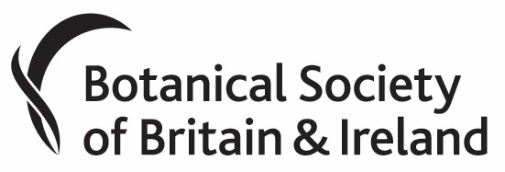 BSBI Recording Conference & WorkshopAtlas 2020 - the final three yearsAn Atlas 2020 - the final three years themed Recording Conference & Workshop will be held at Kindrogan FSC, Blairgowrie over the long weekend of Friday 10 - Sunday 12th March 2017.AimThe aim of this weekend is to help you prepare for the final three years of Atlas 2020. We will update you with the latest project plans and provide lots of practical help and advice. The weekend will be fully interactive – so plenty chance to discuss and feedback.  We hope to provide an informative and enjoyable weekend for recorders.ProgrammeWe have different start times on Friday depending on your MapMate level. On Friday afternoon, we have a practical session for everyone who can bring their laptops and even desktops if it’s not too much!  This is aimed at beginners and intermediates - but the more experienced would also benefit and enjoy the session.   Advanced (or non) MapMaters should arrive late afternoon.Dinner will be at 1830, and after dinner, there will be a Welcome & Introduction to the weekend, followed by a couple presentations on Atlas 2020. Saturday will start (and finish) with sessions on the BSBI Distribution DataBase (DDb) and validation.  We will have two lecture rooms, and the group will split from time to time.  The main split will be when Arthur Copping runs his workshop on Agrostis Id (which will popular amongst those that missed that session at the Scottish Annual Meeting). A parallel session will cover validating records on the DDb. Then both sessions are repeated later.  After dinner on Saturday evening, we will have a round-up of news from the vice-counties:  Recorders are invited to give an illustrated 5-minute talk on activity in their counties if they wish, featuring news of their achievements and discoveries. Come prepared!On Sunday, we have an interesting mixture of talks and discussions including one on BSBI data & the NBN, by Jim McIntosh and on Rare Plant Registers and Axiophytes by Andy Amphlett.  We will finish on Sunday afternoon with a general BSBI Q&A session followed by a workshop feedback session. General Information General information on Kindrogan Field Studies Centre, including how to get there, is in the attached leaflet.Arrival TimesMapMaters should arrive at 12:30 in plenty time to set up their laptops and desktops for Lunch at 13:00 followed by a practical session on MapMate. More advanced MapMate users should arrive around 17:00 for the session at 17:10. Non-users of MapMate should arrive no later than 17:30 to allow time to check in before dinner at 18.30.  Clinics: As well as the plenary and split sessions, we will offer Clinics – one to one sessions with the experts on specific MapMate, DDb, Memory Map and Rare Plant Register issues, at mutually convenient times throughout the weekend. The experts on hand will be Tom Humphrey (DDb) Andy Amphlett (MapMate, DDB & Excel) and me, Jim McIntosh (MapMate, Memory Map & GPS).  So, come prepared with a shopping list! Queries: Please let us know in advance if you have any particular MapMate, Memory Map or BSBI DataBase query or problem you’d like help with.  What to bringLaptops (and even desktops, if possible): Would everyone please bring their laptops and even desktops if possible with MapMate (& Memory Map) for use during the MapMate & DDb sessions?  We hope to be able to supply a limited number of PCs for those unable to bring their own, but these may have to be shared.  Bring extension leads & distribution blocks.User Ids & Passwords: Please remember to bring a note of your User ID & passwords, for the DDb, MapMate & Memory Map. If you have forgotten your password, request a password reset by email now!Outdoor gear: We are planning an outdoor exercise on Saturday afternoon, assuming the weather isn’t too terrible, so you can get some fresh air and not be indoors ALL weekend. So, bring waterproofs, warm clothes & boots.  Please also remember hand-lens, Vegetative Keys & Conifer ID books.GPS & leads: Remember to bring your GPS if on the GPS fresh air exercise – also bring its PC lead if you’d like help to connect your GPS to Memory-Map. Practical on DDb validation: remember to bring a selection of record cards or notebooks whose records require validating and/or editing on the DDb for this practical session.  Atlas 2020 - the final three years: ProgrammeFriday 10th March12.30	MapMaters Arrival!13:00	Soup & Sandwich Lunch14:00	Introduction to Weekend for MapMaters!14:05	MapMate Overview - JWM 14:20	MapMate Practical – the basics - JWM & AA 14:50	Entering Data – Ten Top Tips PP followed by MapMate Practical - JWM15:30	Tea & Coffee15:45	MapMate Practical17:10	MapMate – the future - JWMAtlas 2020 - the final three years: Programme17:30	Registration & Checking-in18:30	Dinner20:00	Welcome & Introduction to the Weekend - JWM 20:15	Atlas 2020: Progress Report – JWM20:35 	Atlas 2020: Some early findings - AA 21:00	BarSaturday 11th March09:00	A post MapMate future? - TH09:20 	An Introduction to the DDb - JWM09:50	An introduction to validation on the DDb - TH & AA10:40	Morning Coffee 11:00	Practical on validating your VC data using the DDb - TH & AA 11:00	Identifying Agrostis – Arthur Copping (parallel session)12:15	Soup & Sandwich Lunch13:15	Fresh-air activitiesConifer Id - Ian Strachan; Vegetative Key Id - Paul Smith; Making the most of your GPS -JWM 14:30	Practical on validating your VC data using the DDb: repeat of this morning’s session.14.30	Identifying Agrostis – Arthur Copping: repeat of this morning’s session. 15:45	Afternoon Tea16:00	Round-up on validating your VC data using the DDb - TH & AA 17:00 	Finish (approx)18:30	Dinner20:00	Reports from the Vice-Counties - Recorders21:00	BarSunday 12th March09:00 	Atlas 2020 - Taxonomic issues - are we recording consistently and accurately? - AA 09:30	Assessing your Atlas 2020 Coverage & plugging the gaps! – JWM 10:00	Axiophytes – AA10:20	Morning Coffee 10:40	BSBI Data & the NBN - JWM11:00	Rare Plant Registers & Atlas 2020 - AA11:30 	Using Rare Plant Registers taxon lists (Practical) - AA 11:50	Capturing third party datasets for Atlas 2020 – formulating a plan of action:  JWM12:15	Lunch13:15	General discussion and Q&As - RP Chairing.14:30	Finish & Depart